Housing OfficeSuite 106 in the Family Center1800 N Blanchard StreetFindlay, OH 45840419.427.2848Transitional Shelter419.425.4673info@findlayhopehouse.org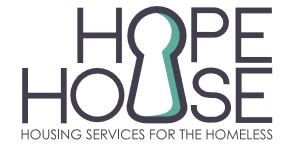 ClientServicesTransitional ShelterThe Hope House Transitional Shelter serves women and women with children who are homeless or at imminent risk of becoming homeless and have income below 35% of Hancock County Area Median Income (AMI). Priority is given to Hancock County residents. Residents can stay for up to nine months, working with a case manager on individualized goals and resources leading to obtaining and maintaining stable, independent housing. The Transitional Shelter has shared communal living spaces with private rooms for each household. A laundry room, resource room, recreational areas, and basic necessities are provided on site. Individualized participation in case management supports residents as they transition to permanent housing.Housing OfficeThe Housing Office is the first stop to help community members identify resources relevant to their needs. The intake process determines specific needs and how Hope House can best meet them through existing community resources and agencies, including Hope House. Hope House also provides landlord-tenant and Fair Housing information. A document detailing area property managers, landlords, senior housing, and subsidized housing is available for anyone to pick up.Homeless Prevention ProgramThe Homeless Prevention Program prioritizes doubled-up individuals and households who’s last 30 days of verified income is at or below 30% of Hancock County Area Median Income (AMI). Doubled-Up is defined as homeless but regularly moving from place to place such as to and from friends and family members’ homes and putting one or both households in jeopardy of becoming homeless. The program provides three months of rental assistance along with case management support to help individuals gain the tools necessary to establish and maintain permanent housing.Able Housing ProgramThe Able Housing Program provides permanent supportive housing for those in Hancock County who are literally homeless (living in a place not meant for long-term human habitation), have a disabled person in the household, and earn at or below 30% of Hancock County area Median Income (AMI). Once accepted into the Able Housing Program, participants work with a case manager to:*Identify a suitable property in the community.*Be provided rental payments up to the full lease amount for the duration of their time in the program.*Gain utility assistance.*Develop a case plan and receive help with budgeting and linkage to community resources and services.Independence Programs:Rapid RehousingThe Rapid Rehousing Program provides rental assistance and the support of a case manager for Hancock County individuals currently living outdoors, staying in an emergency shelter, vehicle, motel paid for by someone else, or in a place not meant for human habitation. The program provides short-term rental assistance along with case management support to help individuals gain the tools necessary to establish and maintain permanent housing. Maximum eligibility for individuals with income above 30% of Hancock County Area Median Income (AMI) is 90 days. Individuals below 30% AMI may be eligible for longer assistance. The Rapid Rehousing Program serves adults aged 18 and older.